2019级高二学考摸底考试政治试卷一、选择题（本大题共20小题，每小题3分，共60分）1.2019年8月30日，第五套人民币由中国人民银行批准发行。对此，以下说法不正确的是（      ）①国家有权发行纸币  ②纸币的本质是商品  ③国家有权规定纸币的实际购买力  ④其发行量要以流通中所需要的货币量为限度①②       B.②③         C.③④        D.①④根据中国外汇交易中心公布的外汇牌价,2019年2月14日外汇市场人民币汇率中间价为1美元兑人民币6.7744元；2019年2月15日外汇市场人民币汇率中间价为1美元兑人民币6.762元。这表明（      ）
①美元汇率跌落，美元贬值  ②人民币汇率跌落，人民币贬值  ③美元汇率升高，美元升值  ④人民币汇率升高，人民币升值
A.①③        B.①④        C.②③        D.②④面对经济下行压力，国务院总理李克强提出必须加快培育消费增长点。加快培育消费增长点的经济学依据是（      ）
A.生产决定消费的对象
B.消费对生产的调整和升级起着导向作用
C.生产决定消费的内容
D.消费水平决定着经济能否持续健康发展一对夫妇筹资开了个火锅店,夫妻俩既当店主又当服务员。随着生意的红火，他俩开起了火锅连锁店并雇工经营，自己当老板。他们经营火锅连锁店所获收人属于（      ）
A.公有制经济    B.集体经济    C.按劳分配收入    D.按要素分配收入按照中央经济工作会议的部署，2020年我国继续实行积极的财政政策。下列做法符合这一政策的是（      ）
A.扩大人民币供应量,减少我国财政的支出
B实施减税降费政策,进步减轻企业负担
C央行上调存贷款基准利率和存款准备金率
D.完善人民币的跨境业务政策，促进贸易投资《中华人民共和国外商投资法》规定，对外商投资实行准入前国民待遇。准入前国民待遇是指在投资准入阶段给予外国投资者及其投资不低于本国投资者相同投资的待遇。这一规定对我国经济的影响是（      ）
①创新对外投资方式，培育经济发展新优势
②优化投资环境，保障外资经济平等参与市场竞争③降低外商投资门槛，扩大外商投资规模④促进投资自由化、便利化，推动开放型经济的发展
A.①③        B.①④        C.②③        D.②④国务院办公厅印发的《“无废城市”建设试点工作方案》提出，到2020年，系统构建“无废城市”建设指标体系，探索建立“无废城市”建设综合管理制度和技术体系，在全社会引起了广泛关注和讨论。我国公民可以通过下列哪些途径参与民主决策（      ）
①专家咨询制度②社情民意反映制度③社会听证制度④人大代表联系群众制度
A.①②③        B.①②④        C.①③④         D.②③④近年来、地方政府扎实推进“厕所革命”,将其作为一项文明工程和民生工程来抓,优化了环境方便了人们生活。在这里,政府履行的职能是（      ）
①维护国家长治久安  ②组织社会主义经济建设  ③加强社会建设  ④推进生态文明建设
A.①②        B.③④        C.①③        D.②④下列对行政机关的监督中，不属于行政系统外部国家机关监督的是（      ）
①市监察委员会对政府及其工作人员提出履职监察建议  ⑧市政协在全市开展“优化政务环境”民主监督工作  ③市审计局对民政部门保障性安居工程情况进行审计  ④市人民检察院开展政府生态保护执法专项监督活动
A.①②        B.①④        C.②③        D.③④实行民族区域自治是适合我国国情的必然选择，是由我国的历史特点和现实情况决定的。民族区域自治制度的核心内容是（      ）
A.国家统一领导    B.设立自治机关    C.坚持民族平等    D.自治权零和博弈,是博弈论的一个概念。参与博弈的各方,在严格竞争下,一方的收益必然意味着另一方的损失,博弈各方的收益和损失相加总和永远为“零”,双方不存在合作的可能。这种思维（      ）
①否认了国家利益的差异性  ②是解决世界和与平与发展问题的主要障碍    ③不利于国际新秩序的建立    ④忽视了共同利益是合作的基础
A.①③        B.①④        C.②④        D.③④近年来，“文化+创意”“文化+旅游”“文化+金融”等文化产业不断发展，特别是文化创意产业蓬勃发展，不仅创造了新的经济增长点，而且在推动传统产业转型和优化经济结构等方面发挥了重要作用。这说明（      ）
A.文化与经济相互决定      B.文化促进社会的发展
C.文化与政治相互交融      D.文化与经济相互交融我国传统文化崇尚“浩然正气”，今天我们强调领导干部要“讲正气”，同时赋予了全心全意为人民服务的新内涵。这说明传统文化具有（      ）
A.相对稳定性    B.鲜明民族性    C.较强融合性    D.明显渗透性徐悲鸿的作品熔古今中外技法于一炉，创造了新颖而独特的风格,展现了极高的艺术技巧和广博的艺术修养。这印证了文化创新的基本途径是（      ）
①继承传统，推陈出新     ②求同存异，兼收并蓄
③相互借鉴，以我为主     ④面向世界，博采众长
A.①②        B.③④         C.②③        D.①④五十年来，河北塞罕坝林场的建设者们听从党的召唤,在“黄沙遮天日,飞鸟无栖树”的荒漠沙地上艰苦奋斗、甘于奉献,创造了荒原变林海的人间奇迹，用实际行动诠释了绿水青山就是金山银山的理念，铸就了牢记使命、艰苦创业、绿色发展的塞罕坝精神。塞军坝精神（      ）
①是对中华民族精神的不断丰富和发展  ②是中华民族精神在新时代的具体表现  ③是维系民族生存和发展的精神组带  ④能够转化为民族振兴的强大物质力量
A.①②③       B.①②④      C.②③④      D.①③④意识形态工作是党的一项极端重要的工作,关乎旗帜、关乎道路、关乎国家政治安全。牢牢掌握意识形态工作领导权必须（      ）
①推进马克思主义中国化、时代化、大众化  ②加强理论武装  ③坚持指导思想的多元化  ④营造清朗的网络空间
A.①②③        B.①②④        C.②③④        D.①③④哲学研究需要总揽一切,综括一般，仰观宇宙之无穷,俯究万物之运动，“观古今于须臾，抚四海于一瞬”。这段话表明(      )
A.哲学的研究对象是自然界
B.哲学把整个世界作为自己的研究对象
C.哲学是一门包罗万象、囊括万物的综合性科学
D.哲学从一般规律中概括出各种特殊规律唯物主义和唯心主义是哲学的两大基本派别。下列哲学观点中属于唯物主义的有(      )
①我思故我在  ②气者，理之依也  ③水是万物的本原  ④未有此气，已有此理A.①②        B.①④        C.②③        D.③④即使蒙住了眼睛,也不等于世界一团漆黑。这是因为（      ）
A.世界的本质是物质的      B.物质运动是有规律的
C.思维和存在具有同一性    D.世界观决定方法论“空山新雨后，天气晚来秋。明月松间照，清泉石上流。”这是我们喜欢的秋天意境。“景无情不发,情无景不生。只有意与境相浑、心与境相对契，才能构成美的诗词境界。”这一观点体现的哲理是（      ）
①意识决定物质  ②意识是人脑对客观存在的主观反映  ③物质具有的能动反映是主观与客观的统一  ④意识具有能动性和自觉选择性
A.①②        B.①③        C.②④        D.③④非选择题（本大题共4小题，共40分）甲、乙两同学居住的社区比较脏、乱，缺少对垃极进行分类的设施，居民对此非常不满。甲同学打算在网上发帖，激烈批评政府有关部门对垃扱分类的措施不力,并鼓动居民到市政府门前游行。乙同学不赞成甲的做法并对他进行了劝阻,同时,他找到了当地的人大代表反映情况。人大代表就此问题进行多次走访和调研,并积极督促有关部门采取措施落实了垃极分类,从而使问题得到了解决。
运用《政治生活》知识简要回答:公民享有哪些政治权利和自由?(8分)22.诗言志，歌咏言。央视热播的《经典咏流传》是一档致力于为中国古诗词谱曲并在当代广为传唱的节目，目的是用古诗词和音乐结合来继承中国传统文化。“分享经典”是该节目强调的一大特色，要求乐曲要有发展和创新，能让诗词流行起来。如谭维维的《墨梅》，不仅融入流行唱法，也融入了古筝、琵琶、戏曲
等中国元素；曹轩实用老秦腔唱出的《别君叹》，让800年的古琴余韵响彻长空。
运用《文化生活》知识简要回答:文化继承与发展的关系是什么? (8分)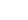 23.新冠肺炎疫情发生后，党中央将疫情防控作为头等大事来抓，习近平总书记亲自指挥、亲自部署，坚持把人民生命安全身体健康放在第一位。在党中央领导下，中央应对疫情工作领导小组及时研究部署，中央指导组加强指导督导，国务院联防联控机制统筹协调，各地区各部门履职尽责，社会各方面全力支持，开展了疫情防控的人民战争、总体战、阻击战。广大医务人员英勇奋战，人民解放军指战员勇挑重担。科技工作者协同攻关，社区工作者、公安干警、基层干部、新闻工作者、志愿者坚守岗位，快递、环卫、抗疫物资生产运输人员不辞劳苦，亿万普通劳动者默默奉献，武汉人民、湖北人民坚韧不拔，社会各界和港澳台同胞、海外侨胞捐款捐物。中华儿女风雨同舟、守望相助，筑起了抗击疫情的巍峨长城。
说明上述材料主要体现了哪些哲学道理,并简要分析。(12分)24.阅读材料，完成下列要求。就业，一头连着经济，一头连着民生，是民生之本、稳定之基。材料一  随着多地高校学生陆续返校,今年的毕业生就业形势也备受关注。 数据显示，今年高校毕业生达870多万，创历史新高。今年大学毕业生就业形势尤为严峻，受疫情影响，大学生就业观念正在悄然发生变化。材料二  切实维护劳动者合法权益是构建和谐的劳动关系的有效途径。长沙市高新区的农民工权益保障工作量大、点多、面广。今年，全区在建项目已近200个，总建筑面积近1000万平方米，从业人员达5万人，为了维护劳动者合法权益，多年来,高新区住房和城乡建设局倾注对广大农民工的关爱之情，加大源头治理力度，通过建立农民工工资专户、推行信用保函制度、落实实名制管理制度等举措，编制了一张完整严密的农民工权益保障网。(1)结合材料一并运用所学的《经济生活》知识,谈谈当代大学生应该树立什么样的就业观? (6分)(2)结合材料二并运用《经济生活》知识，就如何维护劳动者合法权益提两点合理化建议，(6分)2019级高二学考摸底考试政治试卷答案一、选择题1—5：BBBDB6—10：DABCD11—15：DDADB16—20：BBCAC二、非选择题21.①选举权和被选举权。(4分)②政治自由。(2分)③监督权。(2分)22.①继承是发展的必要前提，发展是继承的必然要求。继承与发展是同一个过程的两个方面。②文化在继承的基础上发展，在发展的过程中继承。(每点4分,共8分)23.①新冠肺炎疫情发生后，党中央将疫情防控作为头等大事来抓，习近平总书记亲自指挥、亲自部署，坚持把人民生命安全身体健康放在第一位。这一论断体现了“物质决定意识，一切从实际出发，实事求是”、“实践是认识的基础”、“社会存在决定社会意识”、“意识的作用”、“认识的反作用”、“社会意识的反作用”“价值观的导向作用”、“坚持具体问题具体分析”、“人民群众是历史的创造者，坚持群众观点和群众路线”、“作出正确的价值选择要自觉站在最广大人民的立场上”等哲学道理。②国务院联防联控机制统筹协调,各地区各部门履职尽责,社会各方面全力支持,开展了疫情防控的人民战争、总体战、阻击战。这一论断体现了“立足整体”、“坚持系统优化方法”、“坚持用综合的思维方式认识事物”、“坚持两点论与
重点论的统一”、“联系的观点”等哲学道理。(每个哲学观点3分,答对四点以上得满分12分,只有哲学观点原理,未结合材料,最高分不超过10分)24.(1)自主择业观、竞争就业观、职业平等观、多种方式就业观。(每点2分)
(2)①政府:加强有关维护劳动者合法权益的法律、法规的建设，健全劳动合同制度、规范协调劳动关系。
②用人单位:依法维护劳动者合法权益，承担相应的社会责任。
③劳动者:自觉履行劳动者义务，依法签订劳动合同,增强权利意识和法律意识，当合法权益受到侵害时，要采取合法途径依法维权。(本题为开放性试题，只要是围绕依法维护劳动者合法权益的建议都可给分，每点3分，答对任意两点给满分)